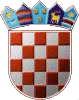 REPUBLIKA HRVATSKAKRAPINSKO ZAGORSKA ŽUPANIJA    OPĆINA VELIKO TRGOVIŠĆE		PRIJEDLOG ZA SAVJETOVANJE SA         OPĆINSKO VIJEĆE                          ZAINTERESIRANOM JAVNOŠĆUKLASA:UR.BROJ:						Veliko Trgovišće, Na temelju članka 20. Zakona o lokalnim porezima (»Narodne novine« 115/16.i 101/17.) i članka 35. Statuta općine  Veliko Trgovišće (»Službeni glasnik KZŽ“ broj: 23/09., 8/13. i 6/18.) Općinsko vijeće općine Veliko Trgovišće  na ----.  sjednici održanoj --------------- 2018. g. donijelo jeODLUKUO   POREZIMA OPĆINE VELIKO TRGOVIŠĆEI OPĆE ODREDBEČlanak 1.Ovom Odlukom utvrđuju se vrste poreza koji pripadaju općini Veliko Trgovišće, obveznici plaćanja, porezna stopa i osnovica,   visina poreza te način obračuna i plaćanja poreza sukladno Zakonu o lokalnim porezima.Članak 2.Porezi općine Veliko Trgovišće su:1. Prirez porezu na dohodak,2. Porez na potrošnju,3. Porez na kuće za odmor,4. Porez na korištenje javnih površina.Porezi iz prethodnog stavka prihod su Proračuna općine Veliko Trgovišće.II PRIREZ POREZU NA DOHODAKČlanak 3.Prirez porezu na dohodak plaćaju obveznici poreza na dohodak s područja općine Veliko Trgovišće  sukladno Zakonu o lokalnim porezima, Zakonu o porezu na dohodak  i Pravilniku o porezu na dohodak.Članak 4.Prirez porezu na dohodak plaća se po stopi od 7,5%. Osnovica prireza porezu na dohodak je porez na dohodak utvrđen sukladno Zakonu o porezu na dohodak i Pravilniku o porezu na dohodak.III POREZ NA POTROŠNJUČlanak 5.Porez na potrošnju plaća se na potrošnju alkoholnih pića (vinjak, rakiju i žestoka pića), prirodnih vina, specijalnih vina, piva i bezalkoholnih pića u ugostiteljskim objektima na području općini Veliko Trgovišće. Obveznik poreza na potrošnju je svaka fizička i pravna osoba koja pruža ugostiteljske usluge na području općine Veliko Trgovišće.Osnovicu poreza na potrošnju čini prodajna cijena pića koje se proda u ugostiteljskom objektu, a u koju nije uključen porez na dodanu vrijednost. Članak 6.Porez na potrošnju plaća se po stopi od 3% na osnovicu iz članka 5.stavak 3. ove Odluke.  Članak 7.        Obračunsko razdoblje poreza na potrošnju je od prvog do posljednjeg dana u mjesecu.        Utvrđenu obvezu poreza na potrošnju za obračunsko razdoblje porezni obveznik iskazuje na Obrascu PP-MI-PO i predaje do 20. dana u mjesecu za prethodni mjesec, pojedinačno za svaki poslovni prostor  Jedinstvenom upravnom odjelu općine V.Trgovišće.         Utvrđenu obvezu porezni obveznik dužan je platiti do posljednjeg dana u mjesecu za prethodni mjesec.IV POREZ NA KUĆE ZA ODMORČlanak 8.Porez na kuće za odmor plaćaju pravne i fizičke osobe koje su vlasnici kuća za odmor, a koje se nalaze na području općine Veliko Trgovišće.Članak 9. Kućom za odmor smatra se svaka zgrada ili dio zgrade ili stan koji se koriste povremeno ili sezonski.	Kućom za odmor  ne smatra se gospodarska zgrada koja služi za smještaj poljoprivrednih strojeva, alata i drugog pribora, te one nekretnine koje se zbog starosti i trošnosti ne mogu koristiti.	Status kuće za odmor, temeljem zakona i ove  odluke, u skladu s PPU Općine, utvrđuje Jedinstveni upravni odjel, a u postupku utvrđivanja koriste se sva dokazna sredstva propisana  zakonom.Članak 10.            Porez na kuće za odmor plaća se u visini od 10,00 kn po m2 korisne površine kuće za odmor na čitavom području općine V.Trgovišće , u roku od 15 dana od dana dostave rješenja o utvrđivanju poreza na kuće za odmor.V POREZ NA KORIŠTENJE JAVNIH POVRŠINAČlanak 11.	Porez  na korištenje javnih površina  plaćaju fizičke i pravne osobe koje koriste javne površine.	            Javnim površinama u smislu ove odluke smatraju se zemljišta unutar građevinskog područja koja su, u skladu s prostornim planovima, namijenjena općoj uporabi (ulice, trgovi, nogostupi, igrališta, zelene površine i sl.)odnosno služe neposredno za javne svrhe, a koje održava Općina, zatim javne površine koje su vlasništvo Općine,  javne površine koje su javno dobro u općoj uporabi na upravljaju općine V.Trgovišće, Članak 12.	Porez na korištenje javnih površina plaća se:   1. za uskladištenje  materijala i robe raznih vrsta    - 10,00 kn/m2   zauzetog prostora                                                                                                                                               			     dnevno2. za pružanje ugostiteljskih usluga                    - 8,00 kn/m2   zauzetog prostora                                                                                                                                                                                    dnevno3. za  postavu pokretnih naprava – štandova za prodaju robe:    za dnevno  korištenje 40,00 kn /m2 štanda , uz plaćanje naknade u iznosu od 50,00 kn za  postavu kamiona  ako se roba prodaje i iz kamiona ili je izložena na kamionu,za mjesečno korištenje  100,00 kn/m2 4.   za prodaju robe iz automata   (sladoled, razni napici, slatkiši i dr.), koja se može  vršiti prilikom održavanja raznih manifestacija (kulturnih, sportskih, vjerskih i sl.) te kod prigodnih prodaja,   40,00 kn  m2  zauzetog prostora  dnevno5.   za korištenje prostora za prigodnu prodaju  ( prodaja robe  prilikom održavanja sajmova, priredbi , vezana uz određene blagdane - Božić, Svi sveti, razne manifestacije i sl.) - 40,00 kn /m2 štanda  ili zauzetog prostora dnevno. Članak 13.	Postupak utvrđivanja obveze,  obračuna i razreza  poreza na korištenje javnih površina vrši Jedinstveni upravni odjel.  	Fizičke i pravne osobe dužne su suglasnost za korištenje javnih površina zatražiti  najkasnije 24 sata prije početka korištenja.	U slučaju da se fizička ili pravna osoba zatekne u korištenju javne površine bez odgovarajuće suglasnosti   obračunava mu se porez u dvostrukom iznosu.Članak 14.Plaćanja poreza na korištenje javnih površina oslobođene su udruge i ostale organizacije civilnog društva, turističke zajednice i odgojno-obrazovne ustanove.Porez na korištenje javnih površina ne plaća se kada se javne površine koriste za humanitarne, kulturne, sportske, prosvjetno-edukativne i zdravstvene djelatnosti te manifestacije koje su u interesu promocije općine Veliko Trgovišće.Porez dospijeva na naplatu u roku od 15 dana od dana dostave rješenja. VI PREKRŠAJNE ODREDBEČlanak 15.Ako porezni obveznik postupi suprotno odredbama ove Odluke kojima se propisuje obveza obračuna, podnošenja obrasca PP-MI-PO i uplate poreza na potrošnju, neposredno se primjenjuju prekršajne odredbe članka 56. Zakona o lokalnim porezima.Odredbe članka 56. Zakona o lokanim porezima primjenjuju se i u slučaju kada porezni obveznik ne dostavi podatke za utvrđivanje poreza na kuću za odmor.VII  PRIJELAZNE I ZAVRŠNE ODREDBEČlanak 16.Danom stupanja na snagu ove Odluke prestaje važiti Odluka o općinskim  porezima    („Službeni glasnik Krapinsko-zagorske županije“ br. 04/04., „Narodne novine“ broj: 48/04.).  Članak 17.     Ova Odluka objavit će se u „Narodnim novinama“ i „Službenom glasniku Krapinsko zagorske županije“ a   stupa na snagu osmog dana od dana objave u „Službenom glasniku Krapinsko zagorske županije“   osim odredbi o prirezu porezu na dohodak, koje stupaju na snagu prvoga dana u mjesecu nakon objave u »Narodnim novinama«.							    PREDSJEDNIK							OPĆINSKOG VIJEĆA							Zlatko Žeinski,dipl.oec.O b r a z l o ž e n j eZakon o financiranju jedinica lokalne i područne(regionalne) samouprave  („Narodne novine“ br. 127/17.)  koji  je  stupio na snagu dana 1. siječnja 2018. godine,  više ne sadrži   odredbe kojima su bila uređena pitanja lokanih poreza, već su ona   uređena novim Zakonom o lokalnim porezima(„Narodne novine“ br. 115/2016. i 101/17. – u daljnjem tekstu: Zakon) .Naime, novim je Zakonom uređen sustav utvrđivanja i naplate, pored ostalog i poreza jedinica lokalne samouprave, pri čemu je utvrđeno kako jedinice lokane samouprave mogu uvesti slijedeće poreze: prirez porezu na dohodak, porez na potrošnju, porez na kuće za odmor te, porez na korištenje javnih površina.Zakonom je u odnosu na ranije važeći Zakon o financiranju jedinica lokalne i   područne(regionalne) samouprave, ukinut porez na tvrtku ili naziv, utvrđena je obveza jedinica lokalne samouprave da donesu nove odluke kojima uređuju „lokalne poreze“.Obzirom na navedene izmjene zakonskih akata, ukidanje poreza na tvrtku ili naziv, ali i ukidanje nekih poreza  čija je naplata od ranije uređena postojećom odlukom, ukazala se potreba za donošenjem nove Odluke o porezima općine V.Trgovišće, a koja će sadržavati odredbe o vrstama poreza, poreznim obveznicima, osnovicama i stopama za obračun, načinu plaćanja i dr.